Słodka Tęcza na talerzu!Zapraszam wszystkie chętne dzieci do kreatywnej i wesołej zabawy przy eksperymentowaniu!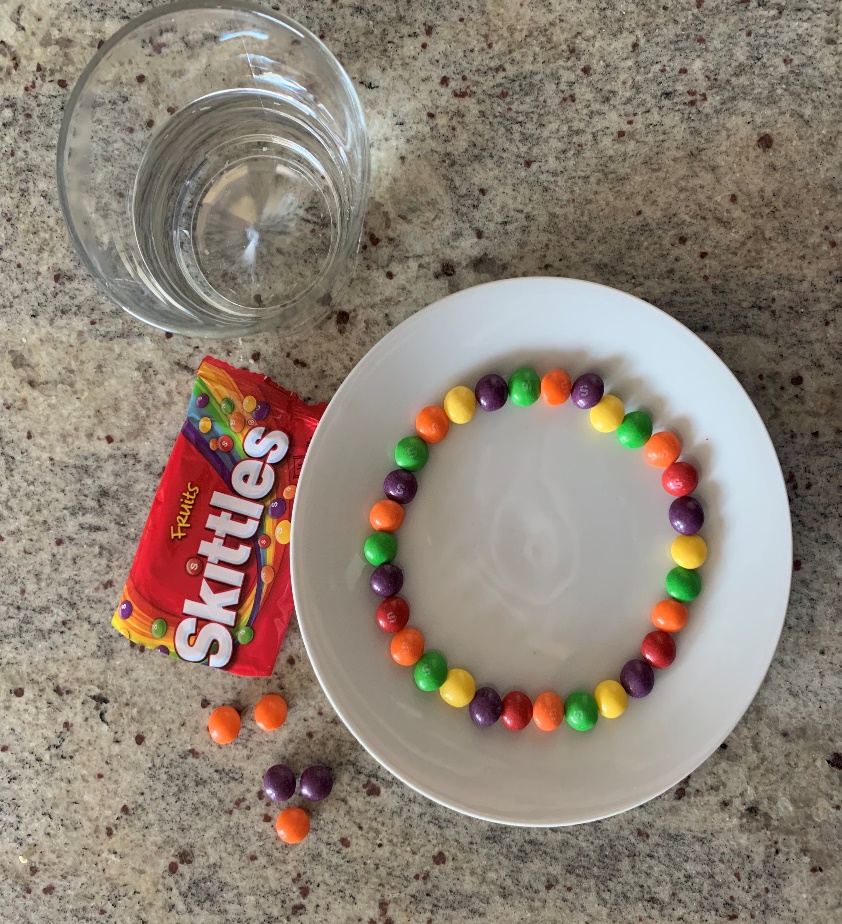 Do wykonania naszej domowej tęczy 
potrzebne nam są jedynie trzy rzeczy: 
talerz, szklanka z gorącą wodą i składnik 
główny naszego eksperymentu czyli 
cukierki skittlesy.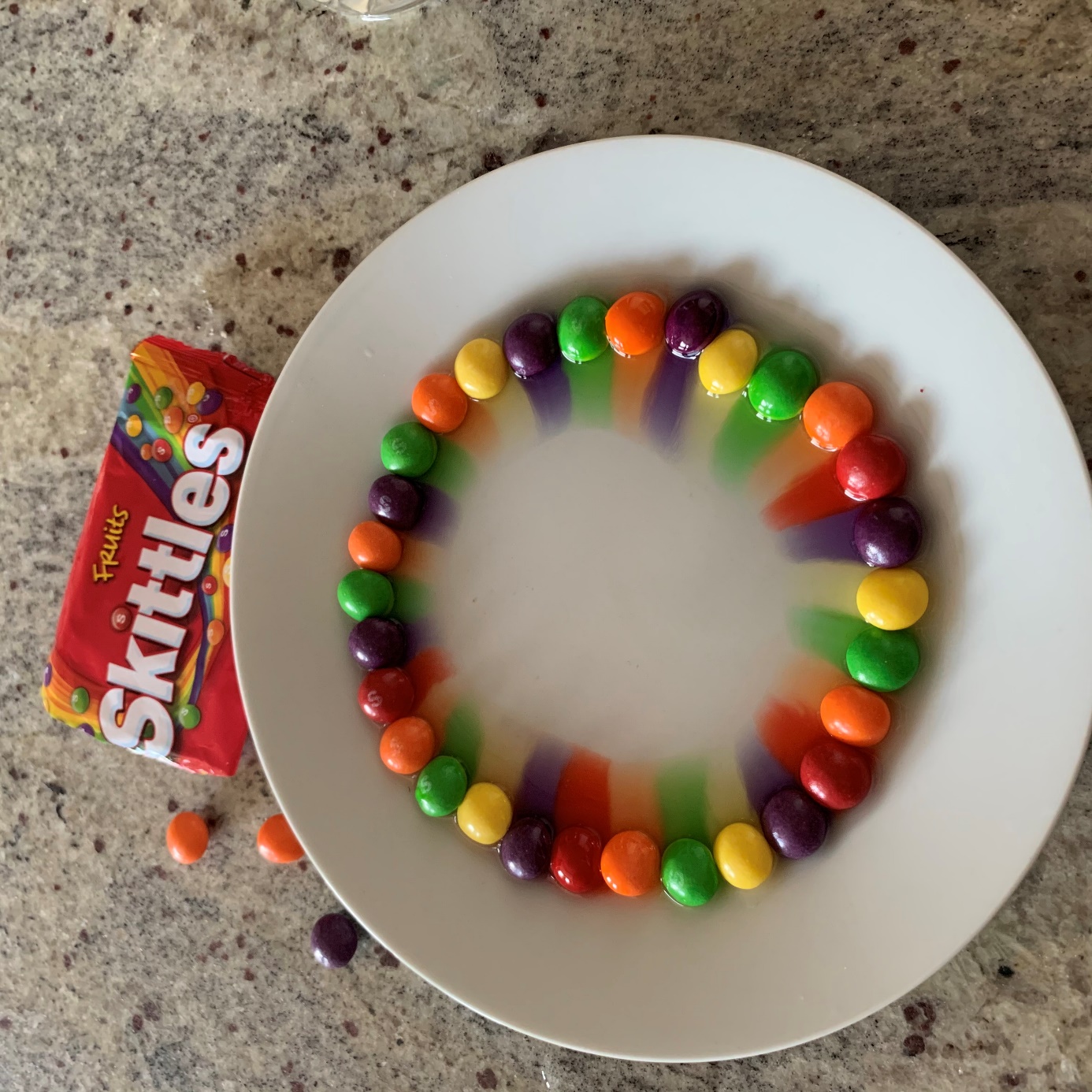 Kolorowe cukierki układamy naprzemiennie wokół talerza. Następnie delikatnie wlewamy wodę ze szklanki na środek talerz i obserwujemy jak ciepła woda rozpuszcza drażetki. Rozpuszczony i rozpływający się barwnik tworzy nam tęczę.  Tęcza Gotowa ! 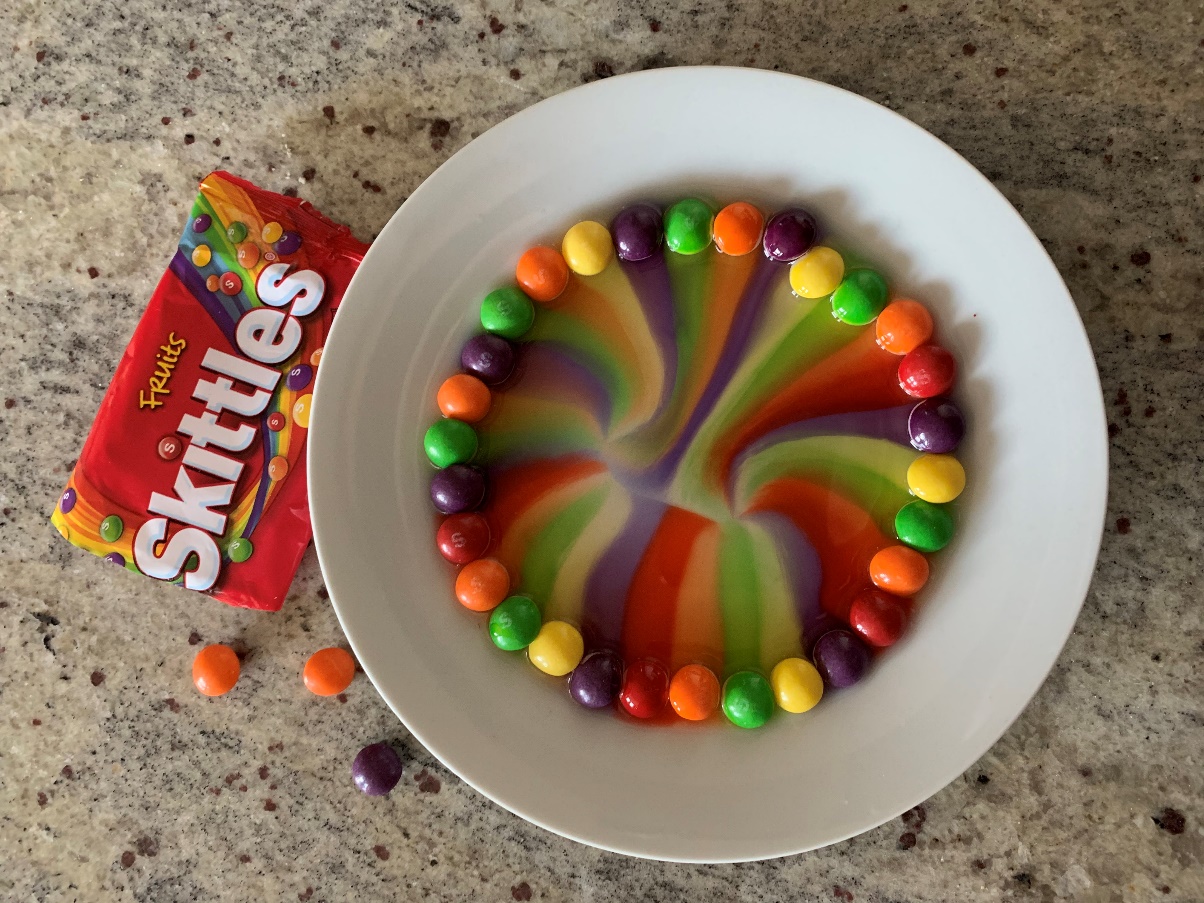 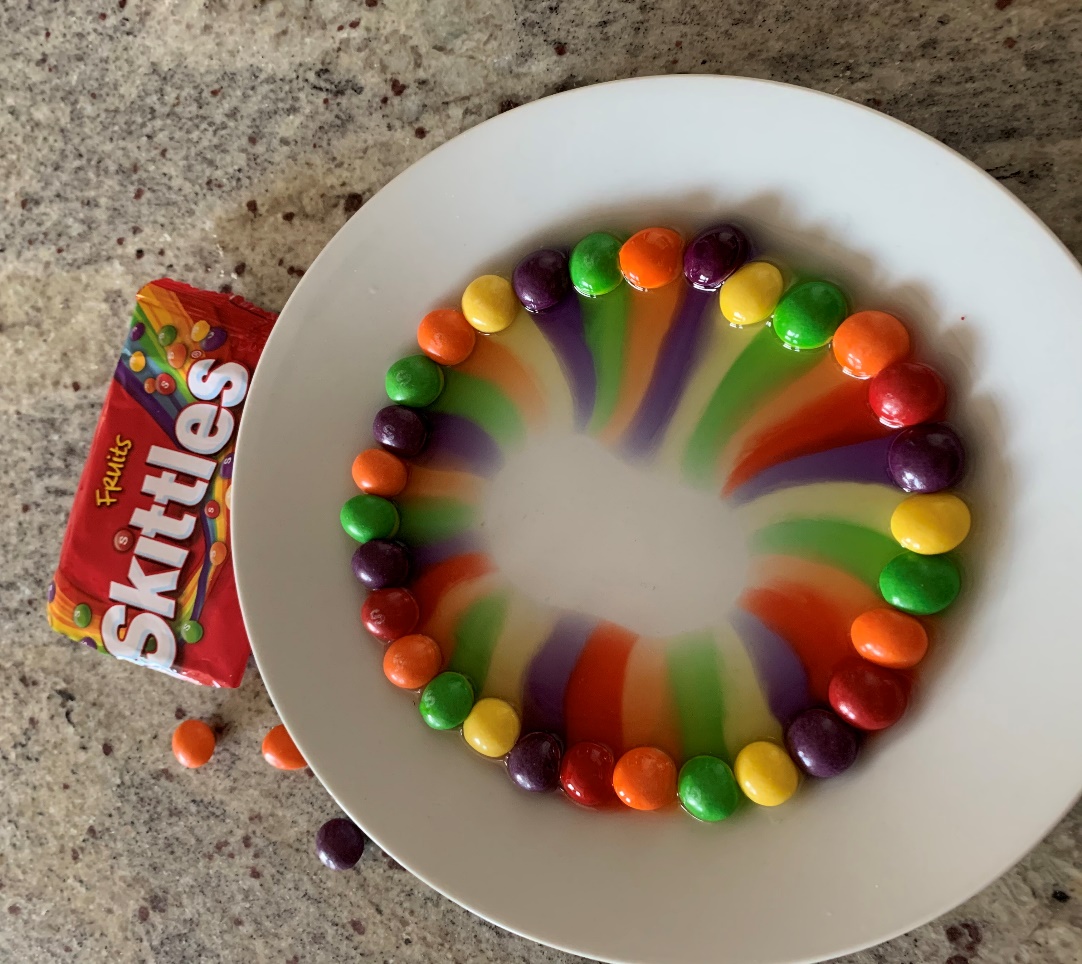 Dziękuję za wspólną zabawę
Karolina Sądzyńska